ПРОЕКТ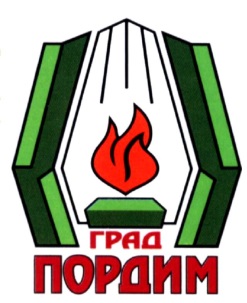 ОБЩИНА        ПОРДИМ ,      ОБЛАСТ     ПЛЕВЕН                             5898 гр. Пордим, ул. “Иван Божинов” №1, тел.: 06513/22 17, факс: 06513/22 16,                                                                                    e-mail: obshtina_pordim@abv.bg, www.pordim.bgНАРЕДБА ЗА ПРИЕМАНЕ НА УЧЕНИЦИ В ПЪРВИ КЛАС НА ОБЩИНСКИТЕ УЧИЛИЩА НА ТЕРИТОРИЯТА НА ГРАД ПОРДИМРАЗДЕЛ І – ОБЩИ ПОЛОЖЕНИЯ Чл. 1. С тази Наредба се определят условията и редът за приемане на ученици - дневна форма на обучение в първи клас на общинските училища на територията на град Пордим. Чл. 2. Приемането на ученици в първи клас се осъществява чрез класиране, съгласно законовите и подзаконовите актове, както и спазване на разпоредбите в настоящата Наредба. Чл. 3. Наредбата обхваща целия процес на: 1. Изготвяне на списъци на децата, които следва да постъпят в първи клас в общинските училища на територията на град Пордим за всяка календарна година. 2. Определяне броя на паралелките и местата в тях за предстоящата учебна година. 3. Регистриране за участие в класиране за прием в първи клас. 4. Класиране на учениците по определени критерии – в рамките на три класирания. 5. Записване на учениците, класирани за прием, в съответното училище. 6. Изготвяне на списъци с деца, незаписани в първи клас до 15.09 на всяка календарна година в учебна институция. Чл. 4. (1) Постъпването в първи клас е задължително за децата, които навършват 7-годишна възраст в годината, през която се осъществява приемът за новата учебна година. (2) В първи клас по преценка на родителя могат да бъдат записани и деца, които навършват 6-годишна възраст през годината, когато се осъществява приемът за първи клас. Задължително условие е наличието на готовност за училище, потвърдена в издаденото на детето удостоверение за задължително предучилищно образование. (3) Началото на училищното образование (приемът в първи клас) може да се отложи с една година, когато здравословното състояние на детето не позволява постъпването му в първи клас. Регионалният екип за подкрепа за личностно развитие на децата и учениците със специални образователни потребности отлага по обективни причини постъпването на детето в първи клас. (4) Децата по ал. 3 кандидатстват за прием в първи клас по настоящите правила през годината, през която навършват 8-годишна възраст. 2 РАЗДЕЛ ІI – ИЗГОТВЯНЕ НА СПИСЪЦИ НА ДЕЦАТА, КОИТО СЛЕДВА ДА ПОСТЪПЯТ В ПЪРВИ КЛАС В ОБЩИНСКИТЕ УЧИЛИЩА НА ТЕРИТОРИЯТА НА ГРАД ПОРДИМ ЗА ВСЯКА КАЛЕНДАРНА ГОДИНА Чл. 5. (1) Съгласно чл. 47, ал. 1 от Наредба №10 от 01.09.2016 г. за организация на дейностите в училищното образование, общинска администрация изготвя списъци на децата, които следва да постъпят в първи клас, и в срок до 1 март на съответната година ги предоставя на директорите на училищата. (2) Списъците съдържат данни за децата, които трябва да постъпят в първи клас през следващата учебна година и са адресно регистрирани по настоящ адрес на територията на град Пордим към началото на календарната година (1 януари). (3) За всяко училище се изготвят индивидуални списъци по настоящия адрес на детето с водещ критерий близостта на училището и/или най-краткото време за достигане до училището.(4) Община Пордим, съвместно с училищата, проследява обхвата на всички деца, фигуриращи в списъците по ал. 3. При установяване на деца без заявления за кандидатстване, директорите на учебните заведения имат ангажимент да изяснят причините и да информират родителите за задължителния характер на училищното образование на децата им в първи клас през предстоящата учебна година. РАЗДЕЛ ІIІ – ОПРЕДЕЛЯНЕ НА БРОЯ НА ПАРАЛЕЛКИТЕ МЕСТАТА В ТЯХ ЗА ПРЕДСТОЯЩА УЧЕБНА ГОДИНА Чл. 6. (1) Училищният план-прием за първи клас за всяка предстояща учебна година определя: 1. броя на паралелките в първи клас; 2. броя на местата в първи клас съобразно ДОС за физическата среда и информационното и библиотечното осигуряване на детските градини, училищата и центровете за подкрепа за личностно развитие; 3. класове, за които се предвижда целодневна организация на учебния ден. (2) Училищният план-прием се определя от директора въз основа на анализ на броя на учениците в населеното място, училищната мрежа, ДОС за физическата среда и информационното и библиотечното осигуряване на детските градини и  училищата.(3) Училищният план-прием за предстоящата учебна година се утвърждава със заповед на директора в срок до 30 март след становище на обществения съвет.  (4) Утвърденият план-прием за първи клас се публикува на интернет страниците на училището и на Община Пордим. Чл. 7. Всяко училище публикува на интернет страницата си подробна информация и за: 1. начина на организиране на обедното хранене на децата, посещаващи групите за целодневна организация; 2. изучаваните в училището чужди езици; 3. сменността на обучение на класовете след първи; 4. друга информация по преценка на директора. РАЗДЕЛ ІV – РЕГИСТРИРАНЕ ЗА УЧАСТИЕ В КЛАСИРАНЕ ЗА ПРИЕМ В ПЪРВИ КЛАС Чл. 8. Родителите на децата, кандидатстващи за класиране за прием в първи клас на общинските училища на територията на град Пордим, подават заявление в съответната учебна институция. Чл. 9. Процедурата по подаване на заявления за участие в класирането стартира след утвърждаване от директора на училищния план- прием. Чл. 10. Родителят (настойникът) подава заявление за участие в класиране по образец (Приложение № 1) на хартиен носител в училището. Чл. 11. Родителят (настойникът) на детето носи отговорност за грешно или невярно подадена информация в заявлението за участие в класирането. Чл. 12. При промяна на обстоятелствата, посочени в заявлението, родителят (настойникът) е длъжен да актуализира данните на място в училището, където е подал заявлението. За отразяване на променените обстоятелства е необходимо да бъде създадено ново заявление, след анулиране на вече подаденото. Всички данни в подадените заявления следва да са актуални към крайния срок за подаването им за всяко от класиранията.Чл. 13. Писмените заявления за участие в класиране за прием в първи клас за предстояща учебна година се подават в срок до 01.06 на всяка календарна година /в случай, че 01.06 е почивен ден, писмените заявления се подават до първия следващ работен ден/. Чл. 14. Данните на родителите и децата от заявленията са лични по смисъла на ЗЗЛД и като такива попадат под специален режим на защита. Те ще се ползват единствено за нуждите на класирането за прием.  РАЗДЕЛ ІV – КЛАСИРАНЕ И ЗАПИСВАНЕ . 15. Класирането на подадените заявления в училището се осъществява от 02.06 до 05.06 на всяка календарна година /в случай, че първият и/или последният ден от срока съвпада с почивен ден, класирането се извършва в първия следващ работен ден/ въз основа на утвърдени критерии, съгласно Приложение №2, които могат да бъдат допълвани обосновано от ръководството на съответното училище, като се следи да не се нарушава принципът на равните права и да не се създават условия за дискриминация на децата. За всяко извършено допълнение директорът на училището писмено уведомява Община Пордим. Чл. 16. На 06.06 на всяка календарна година /в случай, че 06.06 е почивен ден, на първия следващ работен ден/ ръководството на училището обявява списъците на приетите деца на първо класиране. Същите се поставят на видно място в училището, както и на интернет страниците на училището и Община Пордим Чл. 17. Записването на учениците след първо класиране се извършва на 07.06. и 08.06 на всяка календарна година /в случай, че единият или двата дни от посочения срок са почивни, срока се удължава съответно с един или два дни/ само с оригинала на удостоверението за завършена подготвителна група в детска градина или в училище. Училищата не следва да приемат оригинали на удостоверения за завършена подготвителна група, преди записването на първокласниците. Чл. 18. Свободните след първото класиране места се обявяват на 09.06 на всяка календарна година /в случай, че 09.06 е почивен ден, на първия следващ работен ден/. Списъците се поставят на видно място в училището, както и на интернет страниците на училището и Община Пордим. Чл. 19. Попълването на свободните места чрез записване след второ класиране се извършва на 10.06 и 11.06 на всяка календарна година / в случай, че единият или двата дни от посочения срок са почивни, срока се удължава съответно с един или два дни /. Чл. 20. На 12.06 на всяка календарна година /в случай, че 12.06 е почивен ден, на първия следващ работен ден/ се обявяват останалите свободни места за трето класиране и попълването им ще се извърши в срок до 15.09 на всяка календарна година /в случай, че 15.09 е почивен ден, на първия следващ работен ден/. Чл. 21. След трето класиране, родителите на деца незаписани в общинските училища на град Пордим подават заявления за записване в училищата, в които има свободни места. Чл. 22. При класиранията се спазват разпоредбите на чл. 192, ал. 2 от ЗПУО за възможност за обучение до три деца със СОП (специални образователни потребности) в една паралелка. Чл. 23. За изпълнение на задълженията по чл. 5, ал. 4 от настоящата Наредба след всяко от класиранията за прием за всяко училище, се изготвят списъци на децата, за които или не са подадени заявления за участие в класиране към съответния момент, или все още не са класирани и записани. Чл. 24. Записването се извършва от училищната комисия, след проверка на подадените от родителя (настойника) задължителни документи, удостоверяващи съответните критерии за класиране (Приложение № 2). Чл. 25. Класираното дете се записва от родител (настойник) само при наличие на пълен комплект от изискваните документи в определените срокове след попълнено по образец заявление (Приложение № 3). РАЗДЕЛ V – АДМИНСТРАТИВНО НАКАЗАТЕЛНИ РАЗПОРЕДБИ Чл. 26. (1) Съгласно чл. 347 от ЗПУО родители, които не запишат децата си, подлежащи на задължително предучилищно или училищно образование, в детска градина или училище, се наказват с глоба в размер от 50 до 150 лева. (2) При повторно извършване на нарушението по ал. 1 глобата е в размер от 100 до 500 лева. (3) Актовете за установяване на нарушенията по ал. 1 и 2 се съставят от длъжностни лица, определени от кмета на Община Пордим. (4) Събраните средства от глоби постъпват в приход по бюджета на Община Пордим и се разходват само за дейности, свързани с подпомагане на равния достъп, както и за развитие на детските градини, училищата и центровете за подкрепа за личностно развитие.ПРЕХОДНИ И ЗАКЛЮЧИТЕЛНИ РАЗПОРЕДБИ §1. Настоящата Наредба за приемане на ученици в първи клас на общинските училища на територията на град Пордим е разработена на основание чл. 17, ал. 1, т. 3 от Закона за местно самоуправление и местна администрация, във връзка с чл. 142, ал. 1 и ал. 2 и чл. 143, ал. 1 от Закона за предучилищното и училищното образование и чл. 43, ал. 1 от Наредба №10 от 01.09.2016 г. за организация на дейностите в училищното образование и в изпълнение на чл. 256, ал. 1, т. 2 от Закона за предучилищното и училищното образование. §2. „Родител“ е лицето, което упражнява родителските права по смисъла на Семейния кодекс. §3. Лицата, на които са възложени грижи за детето, съгласно чл. 137, ал.4 от Семейния кодекс, могат да заместват родителите в предвидените от тези Правила дейности.  §4. По смисъла на §1, т. 27 от Допълнителните разпоредби на Закона за предучилищно и училищно образование „Специални образователни потребности“ на дете и ученик са образователните потребности, които може да възникнат при сензорни увреждания, физически увреждания, множество увреждания, интелектуални затруднения, езиково-говорни нарушения, специфични нарушения на способността за учене, разстройства от аутистичния спектър, емоционални и поведенчески разстройства. §5. Настоящата Наредба е приета с Решение ………/…….. година на Великотърновски общински съвет и влиза в сила от датата на публикуването на официалната интернет-страница на Община Пордим. §6. Тази Наредба може да бъде променяна или допълвана при необходимост с решение на Общински съвет гр. Пордим. §7. Контролът по изпълнение на настоящата Наредба за приемане на ученици в първи клас на общинските училища на територията на град Пордим се осъществява от секретаря на Община Пордим